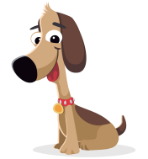 Dog owners must renew licenses each year from January 1 through February 1 for all dogs 7 months or older. Late fees apply to applications received after February 1st. Other fines are possible if summonses are issued. Licenses are available in person at the Municipal Building from 8:00am till 4:00pm, or complete this form and mail to: Franklin Township Municipal Building,c/o Dog Registrar202 Sidney Road, Pittstown, NJ 08867-4145 Please Provide:  A completed application or copy of the 2022 license with any changes or corrections clearly marked   A copy of your dog’s rabies certificate valid thru November 2023. Proper fee (make checks payable to Franklin Township). Do not send cash in the mail.Self-addressed, stamped envelope  2023 Licensing Fees per DogSpayed/ neutered………………. $12.00         Late fee……………….an additional $17.00 per householdNot spayed/neutered………………$15.00REMEMBER:  DO NOT SEND ANY DOG LICENSE APPLICATIONS BEFORE JANUARY 1, 2023	